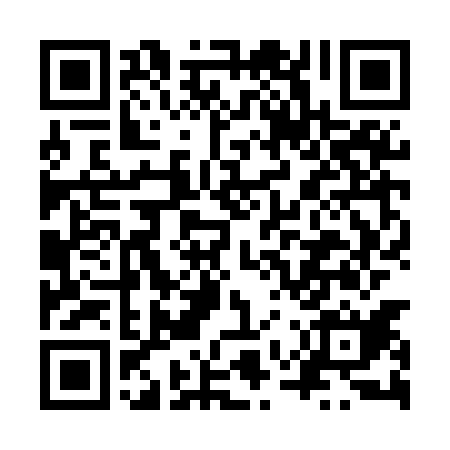 Ramadan times for Kokoszkowy, PolandMon 11 Mar 2024 - Wed 10 Apr 2024High Latitude Method: Angle Based RulePrayer Calculation Method: Muslim World LeagueAsar Calculation Method: HanafiPrayer times provided by https://www.salahtimes.comDateDayFajrSuhurSunriseDhuhrAsrIftarMaghribIsha11Mon4:114:116:1011:563:445:435:437:3512Tue4:084:086:0711:553:465:455:457:3713Wed4:064:066:0511:553:485:475:477:3914Thu4:034:036:0211:553:495:495:497:4115Fri4:004:006:0011:553:515:515:517:4316Sat3:583:585:5711:543:525:535:537:4517Sun3:553:555:5511:543:545:545:547:4718Mon3:523:525:5211:543:555:565:567:4919Tue3:493:495:5011:533:575:585:587:5220Wed3:463:465:4711:533:586:006:007:5421Thu3:433:435:4511:534:006:026:027:5622Fri3:413:415:4311:534:016:046:047:5823Sat3:383:385:4011:524:036:066:068:0124Sun3:353:355:3811:524:046:086:088:0325Mon3:323:325:3511:524:066:096:098:0526Tue3:293:295:3311:514:076:116:118:0827Wed3:263:265:3011:514:096:136:138:1028Thu3:233:235:2811:514:106:156:158:1229Fri3:203:205:2511:504:116:176:178:1530Sat3:173:175:2311:504:136:196:198:1731Sun4:134:136:2012:505:147:217:219:201Mon4:104:106:1812:505:167:227:229:222Tue4:074:076:1512:495:177:247:249:253Wed4:044:046:1312:495:187:267:269:274Thu4:014:016:1012:495:207:287:289:305Fri3:573:576:0812:485:217:307:309:326Sat3:543:546:0612:485:227:327:329:357Sun3:513:516:0312:485:247:347:349:388Mon3:473:476:0112:485:257:367:369:409Tue3:443:445:5812:475:267:377:379:4310Wed3:413:415:5612:475:287:397:399:46